NAVNIGHT, 3/29/17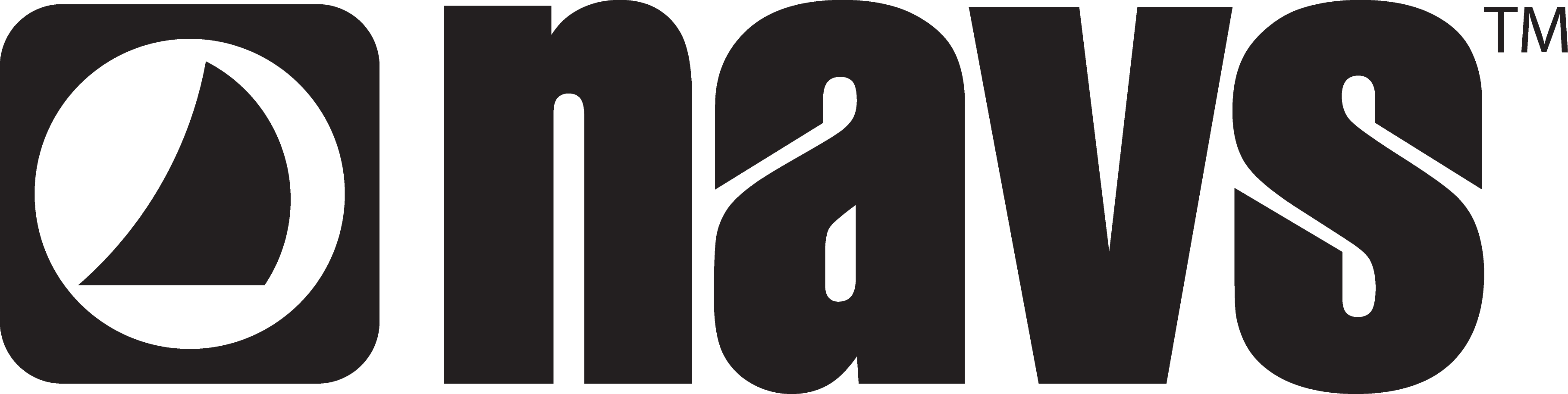 The Grand Story: CommissionBook of ActsActs 1:8-- A Commission and A Promise:Be Jesus’ w_________________,  l____ and e____________________ by the Holy SpiritThree examples in Acts of faithfulness to Jesus and His CommissionShare the Good News in W_____ and A_________Forming d_________ communities where people are e_________Trusting in the p__________  and g____________ of the SpiritNAVNIGHT, 3/29/17The Grand Story: CommissionBook of ActsActs 1:8- A Commission and A Promise:Be Jesus’ w_________________,  l____ and e____________________ by the Holy SpiritThree examples in Acts of faithfulness to Jesus and His CommissionShare the Good News in W_____ and A_________Forming d_________ communities where people are e_________Trusting in the p__________  and g____________ of the Spirit